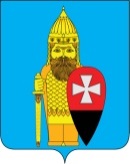 АДМИНИСТРАЦИЯ ПОСЕЛЕНИЯ ВОРОНОВСКОЕ В ГОРОДЕ МОСКВЕ ПОСТАНОВЛЕНИЕ12.07.2018 года № 50О внесении изменений в постановление администрации поселения Вороновское от 25.05.2017 года №77 «О создании Контрактной службы и наделении сотрудников администрации поселения Вороновское полномочиями работников Контрактной службы, а также о формировании Единой комиссии по осуществлению закупок путем проведения конкурсов, аукционов и запросов котировок для определения поставщиков (подрядчиков, исполнителей) в целях заключения с ними контрактов на поставки товаров (выполнение работ, оказание услуг), для нужд администрации поселения Вороновское»        В целях обеспечения планирования и осуществления закупки товаров, работ и услуг для нужд муниципального бюджетного учреждения «Дом культуры «Дружба», на основании Федерального закона от 05 апреля 2013 г. №44-ФЗ «О Контрактной системе в сфере закупок товаров, работ услуг для обеспечения государственных и муниципальных нужд», администрация поселения Вороновское постановляет: 1. Внести в постановление  администрации поселения Вороновское от  25.05.2017 г. № 77 « О создании Контрактной службы и наделении сотрудников администрации поселения Вороновское полномочиями работников Контрактной службы,  а также о формировании Единой комиссии по осуществлению закупок путем проведения конкурсов, аукционов и запросов котировок для определения поставщиков (подрядчиков,  исполнителей) в целях заключения с ними контрактов на поставки товаров ( выполнение работ, оказание услуг), для нужд администрации поселения Вороновское» (далее – «Постановление») следующие изменения:       1.1.Пункт 4 Постановления дополнить подпунктом 4.1. следующего содержания:«4.1. Наделить полномочиями по организации размещения муниципального заказа для муниципального бюджетного учреждения «Дом культуры «Дружба» - администрацию поселения Вороновское.»     1.2. Приложение №6 к Постановлению дополнить пунктом 3 следующего содержания:«3.  Муниципальное бюджетное учреждение «Дом культуры «Дружба»       2. Опубликовать настоящее постановление в бюллетене «Московский муниципальный вестник» и разместить на официальном сайте администрации поселения Вороновское в информационно-телекоммуникационной сети «Интернет»     3. Контроль за исполнением настоящего постановления возложить на заместителя главы администрации поселения Вороновское Воробьеву Е.С.Глава администрациипоселения Вороновское                                                                                                         Е.П.Иванов